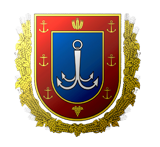 Інвестиційний паспорт Подільського району1. ОФІЦІЙНИЙ РОЗДІЛПоштові реквізити: пр-т Шевченка, 2,  м. Подільськ, Одеська область, 66300                  Тел./факс: (04862) 2-38-00     Е-mail: podilsk_rda@odessa.gov.ua веб-сайт://podilsk-rdа.odessa.gov.ua,  код ЄДРПОУ 04057162. ХАРАКТЕРИСТИКА  ПОДІЛЬСЬКОГО  РАЙОНУ 2.1. Географія і природний потенціал.      2.2. Промисловість   На території Подільського району знаходяться 2  промислових підприємства: ТОВ «Котовський ВРЗ «Південремверстат» та ПАТ Південтехгаз».  Станом на 01.01.2019 р. ТОВ «Котовський ВРЗ «Південремверстат» не виробляє продукцію ,чисельність працюючих 9 осіб.   З 01.07.2016 року ПАТ «Південтехгаз» призупинило свою виробничу діяльність. Всі споруди опломбовано та знаходяться під охороною.2.3. Агропромисловий комплекс   Загальна кількість земель сільськогосподарського призначення становить  82.0 тис.га у тому числі: сільськогосподарські угіддя - 81,6 тис. га,           рілля - 60,0 тис. га (73%),            багаторічні насадження – 1,9 тис. га,            сіножаті – 8 тис. га,           пасовища –12,6 тис. га.    На території району зареєстровано 97  сільськогосподарських підприємств різних форм власності у тому числі  63 селянських (фермерських) господарства. 2.4. Підприємництво   На території Подільського району нараховується 96 стаціонарних об’єктів торгівлі та 9 об’єктів ресторанного господарства, 1 об’єкт оптової торгівлі, які забезпечують населення Подільського району товарами першої необхідності.                  На 1 січня  2019 року на обліку в органах державної реєстрації знаходяться 709 суб’єктів підприємницької діяльності, з них 233 юридичних осіб та  476  фізичних осіб-підприємців. Відповідно до аналогічного періоду минулого року суб’єктів підприємницької діяльності зменшилось  на 0,8%.3.ІНФРАСТРУКТУРА РАЙОНУ3.1 Транспорт     Основною метою у сфері  пасажирських перевезень на території району є гарантоване та ефективне задоволення потреб населення у безпечних та якісних послугах пасажирських перевезень.     З метою забезпечення мешканців сіл автобусним сполученням у грудні місяці було проведено конкурс з визначення перевізників на приміські автобусні маршрути загального користування, що не виходять за межі Подільського району. Завдяки конкурсу було підписано договори між перевізниками району та Подільською районною державною адміністрацією.   На  території   району автобусна мережа складається з  19 маршрутів. Загальна  кількість суб’єктів господарювання, здійснюючих  пасажирські  перевезення  в  районі  -  2, з них 1 фізична особа-підприємець Граненко М.М., який обслуговує 1 маршрут  та ТДВ «Пасавтотранссервіс», яке обслуговує 14 маршрутів. У 2018 році  послугами автомобільного транспорту  скористалися 88,9 тис. пасажирів та виконано пасажирську роботу в обсязі 1657,0 тис.пас.км.,що відповідно на 32,7% та на 27,2% менше ніж у 2017 році.  3.2 Зв'язокСтаном на 01.01.2019 року послуги поштового зв’язку в Подільському районі надає Центр поштового зв’язку №7 Одеської дирекції «Укрпошта». Мережа складається з 19 відділень: 16 стаціонарних ВПЗ 3 пересувних ВПЗ №1,2,10.На території району телекомунікаційні послуги надає районний центр телекомунікацій №611 Одеської філії ПАТ «Укртелеком». На телефонній мережі району експлуатувалось 25 телефонних станцій. Їх монтована ємність складає 3700 номерів, задіяно - 1870 номерів. Всі абоненти мають можливість користуватися міжміським зв’язком,15 населених пунктів мають доступ  до мережі Інтернет. В селах Подільського району встановлено 49 радіоточок.3.3. Культура та дозвілля   Населення району має змогу змістовно проводити своє дозвілля. Мережа закладів культури Подільського району складається із 76 закладів. Із них 39 клубних: районний центр культури та дозвілля 1, 14 сільських Будинків культури, 24 сільських клубів, ЦБС до якої входять 37 бібліотек: центральна районна бібліотека, районна дитяча бібліотека, 35 сільських бібліотек-філій та централізована бухгалтерія. Крім цього - 4 самодіяльних «Народних» колективи:  театр естради «Добрий настрій», чоловічий квартет «Стожари», вокальний гурт «Мелодія душі» та хор працівників культури Подільського району.   У районі проводяться  свята, фестивалі, конкурси, інші культурно-мистецькі заходи, пов’язані з відзначенням календарних та пам’ятних дат в Україні.   Традиційно проводяться обласні, спортивно та культурно-мистецькі  свята: конкурси сімейних та родинних ансамблів, фестивалі дитячої творчості.     Щорічно проводяться традиційні  свята районного значення: для воїнів-афганців, дітей-інвалідів, працівників сільського господарства і т.д.4.ОСНОВНІ ПОКАЗНИКИ ЕКОНОМІЧНОГО ТА СОЦІАЛЬНОГОРОЗВИТКУ РАЙОНУ 4.1 Бюджет та фінанси          Видатки бюджету Подільського району за 2018 рік по загальному фонду становлять 82261,9 тис. грн., із них міжбюджетні трансферти Куяльницькій сільській раді 12111,6 тис. грн.         Видатки бюджету у 2018 році профінансовані  відповідно до потреби заявленої головними розпорядниками коштів.         Видатки на оплату праці працівників бюджетних установ та на оплату енергоносіїв, що споживаються бюджетними установами профінансовані відповідно до потреби в межах наявного фінансового ресурсу.         З метою недопущення кредиторської заборгованості фінансування проводилось в першочерговому порядку на захищені статті згідно Закону України  “Про Державний бюджет на 2018 рік ”.         Станом на 01 січня 2019 року заборгованості по виплаті заробітної плати не має.          Проаналізувавши видатки за функціональною класифікацією по загальному фонду за 2018 рік, які склали 70150,3 тис. грн., з них  направлено на:        Із загальних фонду видатків на захищені статі у 2018 році  витрачено 69904,6 тис. грн. або 99,6 % від усіх видатків,  в тому числі на:        - зарплату з нарахуваннями –  550,8 тис. грн.        - оплату комунальних послуг та енергоносіїв – 8,5 тис. грн.;	       - поточні трансферти  – 59,9 тис. грн.;       - соціальне забезпечення  – 69285,4 тис. грн.       Забезпечення відповідності розпису бюджету та постійний моніторинг за справлянням надходжень до бюджетів дало можливість своєчасно профінансувати капітальні видатки за рахунок районного бюджету, освоїти їх і забезпечити роботу оновлених об’єктів соціально-культурної сфери.        В 2018 році до Подільського району з державного бюджету надійшло коштів у вигляді Державних субвенцій до місцевого бюджету в сумі   68710,5  тис. грн., в тому числі:субвенція з місцевого бюджету на надання пільг та житлових субсидій населенню на оплату електроенергії, природного газу, послуг тепло-, водопостачання – 10619,7 тис. грн.субвенція з місцевого бюджету на надання пільг та житлових субсидій населенню на придбання твердого та рідкого пічного побутового палива і скрапленого газу – 8254,2 тис. грн.субвенція з місцевого бюджету на виплату допомоги сім`ям з дітьми, малозабезпеченим сім`ям - 49271,2 тис. грн.субвенція з місцевого бюджету на виплату державної соціальної допомоги на дітей-сиріт та дітей, позбавлених батьківського піклування – 565,4 тис. грн.4.3 Соціальний захистСтаном на 10.01.2019 року в районі мешкає  3975 пенсіонерів.Середній розмір пенсії в районі становить 1819,18 грн.За офіційними даними Держкомстату України  середньомісячна заробітна плата працівників Подільського району  станом на 01.01.2019 рік  складає  5865,0 грн., що складає 70,4 % від середнього рівня по області та 128,3% до відповідного періоду минулого року.У січні – грудень 2018 року субсидії для відшкодування витрат на оплату житлово-комунальних послуг призначено 2681 домогосподарствам, загальна сума призначених субсидій становила 7286,9 тис. грн. Середній розмір призначеної субсидії на одне домогосподарство становив 2717,98 грн.Крім того 2108 домогосподарствам було призначено субсидій для відшкодування витрат на придбання твердого палива та газове опалення на суму 6491,1 тис. грн. 5. СОЦІАЛЬНІ ПИТАННЯ5.1 Охорона здоровя            В Подільському районі спеціалізовану медичну допомогу жителям району надають : «Комунальне некомерційне підприємство «Центральна районна лікарня Подільського району Куяльницької сільської ради» та «Комунальне некомерційне підприємство «Центр Первинної медико-санітарної Допомоги Куяльницької сільської ради Подільського району»   До складу центру  ПМСД входять 8 АЗП-СМ, 8 ФАПів та 32 ФП. 6.Центр надання адміністративних послуг   Відповідно до Закону України «Про адміністративні послуги» в  районі функціонує Центр надання адміністративних послуг  Куяльницької сільської ради Подільського району Одеської області. Роботу Центру забезпечує три адміністратори. Загальна кількість адміністративних послуг, що надаються через центр - 58 адміністративних послуг. За 2018 рік Центром надання адміністративних послуг Куяльницької сільської рад Подільського району Одеської області надано  - 5874  адміністративних послуг населенню Подільського  району Одеської області. При районній державній адміністрації, питаннями реєстрації бізнесу та нерухомого майна  займаються 2 державних реєстратори: 1 – питаннями реєстрації бізнесу, 1 – питаннями реєстрації нерухомого майна.    Центр надання адміністративних послуг Куяльницької сільської ради Подільського району Одеської області та   реєстратори районної державної адміністрації  знаходяться за однією адресою: м.Подільськ, вул. Соборна,буд.105. Розташування в одній будівлі  є досить зручним  для  одержання послуг населенням району.7.Інвестиційна діяльність   На даний момент підписано договір з товариством з обмеженою відповідальність «ЮГ-СОЛАР» на взяття в оренду на 49 років земельну ділянку площею 10,3000 га та земельну ділянку площею 9,7000 га для розміщення, будівництва, експлуатації та обслуговування будівель і споруд об’єктів енергогенеруючих підприємств, установ і організацій (вид використання – для розміщення та експлуатації сонячної електростанції) за адресою: Одеська область, Подільський район, Борщівська сільська рада (за межами населеного пункту).7.1 Напрямки залучення інвестицій Пропонуємо для інвестування незадіяні земельні ділянки:Анкета земельної ділянкиАнкета земельної ділянкиАнкета земельної ділянкиПропонуємо для інвестування об’єкти незадіяного будівництваАнкета об’єкту незадіяного виробничого приміщенняАнкета об’єкту незадіяного виробничого приміщенняАнкета об’єкту незадіяного виробничого приміщенняАнкета об’єкту незадіяного виробничого приміщенняАнкета об’єкту незадіяного виробничого приміщення7.2 Проекти, які потребують інвестиційАнкета інвестиційної пропозиції«Створення міні-ферми з виробництва молока»Анкета інвестиційної пропозиціїСтворення підприємства з переробки сміття Анкета інвестиційної пропозиціїСтворення міні-ферми для вирощування кролів ГОЛОВА ПОДІЛЬСЬКОЇ РАЙОННОЇДЕРЖАВНОЇ  АДМІНІСТРАЦІЇНАЗАРЕНКО СВІТЛАНА БОРИСІВНАГОЛОВА ПОДІЛЬСЬКОЇ РАЙОННОЇ РАДИБІЛОУС ЛЮДМИЛА МИКОЛАЇВНАГОЛОВА КУЯЛЬНИЦЬКОЇ СІЛЬСЬКОЇ РАДИ ПАЛАМАРЧУК СЕРГІЙ МИКОЛАЙОВИЧПлоща районуПлоща Подільського району 1,03 тис.км2  ВідстаніАдміністративним і культурним центром району є місто обласного значення – Подільськ, який знаходиться на відстані 187км від обласного центру по залізниці, 208 км – шосейними шляхами.Географічні даніПодільський район розташований на півночі Одеської області.Домінуючим в економіці району є аграрний сектор.Територія Подільського району відноситься до підвищеної рівнини – відрогів Велико-Подільського плато, яке піднімається до 300 м над рівнем моря. Характер рельєфу хвилястий, водоерозійного типу зі стародавньою добре вираженою сіткою ярів і балок.Район перетинають річки Тилігул, Ягорлик, Сухий Ягорлик і Тростянець.На території району розвідані поклади червоно-бурих глин, придатних для виготовлення будівельної цегли. Пісок та глина використовується у місцевих цілях.КордониРайон межує на північно-заході з Кодимським районом, на північному сході – з Балтським, на сході – з Ананьївським, на півдні – з Окнянським районами Одеської області, на заході – з Республікою Молдова.НаселенняЗагальна кількість населення по району станом на 01.01.2018 складає: 26185 тис. осібОб’єднання територіальних громад Відповідно до Закону України "Про добровільне об’єднання територіальних громад" 21листопада 2017 р. в районі створена одна об’єднана територіальна громада: «Куяльницька сільська рада»КФКСума, тис. грн.Питома вага, %Органи місцевого самоврядування691,41,0Соціальний захист69458,999,0Центр ПМСД Подільського району- структурні підрозділиЧисельність обслуг.населенняАЗПСМ с. Новоселівка5706ФАП. с. Бочманівка940ФАП с. Соболівка679ФП с.   Качурівка579ФП с.   Петрівка255ФП с.   Розалівка240ФП с.   Мала Олександрівка208ФП ст. Чубівка  559ФП с.   Федорівка410ФП с.   Мала Кіндратівка264ФП с.   Велика Кіндратівка129АЗПСМ с. Нестоїта2444ФП с.  Нова Кульна192ФП с.   Романівка128ФП с.   Домниця259ФП с.  Климентеве350АЗПСМ с. Липецьке4197ФАП. с. Липецьке 1ч.1108ФП с.  Казбеки90ФП. с. Липецьке 2ч.450ФП. с. Липецьке 3ч.265ФП с.   Вишневе337ФП с.   Ставки216ФП с.  Новий Мир255АЗПСМ с. Станіславка2200ФАП. с. Стара Кульна930ФП с.  Комарово90АЗПСМ с. Любомирка 1454ФП с.   Муроване 418АЗПСМ с. Мардарівка1297АЗПСМ ст.. Борщі 2556ФП. с. Борщі459ФП. с. Дібровка402ФП с.   Зелений Кут292ФП селище Автогенного заводу480АЗПСМ с. Приписної дільниці7541ФАП. с.  Куяльник2148ФАП. с. Гидерим818ФП. с. Гонората610ФП. с. Миколаївка103ФП. с. Глибочек448ФП. с. Малий Куяльник460ФП. с. Олександрівка362ФП. с. Затишшя145ФП. с. Олексіївка351ФАП. с. Коси892ФП. с. Коси-Слобідка123ФАП. с. Малий Фонтан1081Місце розташування(область, район, населений пункт (в його межах чи за межами):Одеська область,Подільський район, с.Борщі(за межами населеного пункту)Форма власності, власник землідержавнаЗагальна площа, га Характеристика 20,4 га.садокМожливе призначення земельної ділянкибагаторічні насадженняУмови залучення інвестицій (продаж на аукціоні у власність або права оренди)оренда, викупВартість:нормативна грошова оцінка для визначення стартової ціни проведена (не проведена), якщо проведена, вказати ким і вартість оцінкине проведенаНаявність містобудівної документації:-Відстань до джерела підключення водопостачання -Відстань до місця підключення каналізації (м) -Відстань до джерела підключення газопостачання (м) 200 мВідстань до джерела підключення електропостачання (м) 100 мВідстань до автомагістралі (км)0,1 км        Наявність залізничної колії, відстань до найближчої залізничної вітки (км)1 кмМісце розташування(область, район, населений пункт (в його межах чи за межами):Одеська область,Подільський район, с.Качурівка, (за межами населеного пункту)Форма власності, власник землікомунальнаЗагальна площа, га Характеристика 0,15 Можливе призначення земельної ділянки-Умови залучення інвестицій (продаж на аукціоні у власність або права оренди)орендаВартість:нормативна грошова оцінка для визначення стартової ціни проведена (не проведена), якщо проведена, вказати ким і вартість оцінки-Наявність містобудівної документації:-Відстань до джерела підключення водопостачання 50 мВідстань до місця підключення каналізації (м) -Відстань до джерела підключення газопостачання (м) 60 мВідстань до джерела підключення електропостачання (м) 50 мВідстань до автомагістралі (км)0,7 км        Наявність залізничної колії, відстань до найближчої залізничної вітки (км)відсутняМісце розташування(область, район, населений пункт (в його межах чи за межами):Одеська область,Подільський район,с.Борщі(в межах населеного пункту)Форма власності, власник земліКомунальнаЗагальна площа, га Характеристика 24,0 га.промислова зонаМожливе призначення земельної ділянкипромисловість,будівництво електростанції з використанням енергії сонцяУмови залучення інвестицій (продаж на аукціоні у власність або права оренди)оренда, викупВартість:нормативна грошова оцінка для визначення стартової ціни проведена (не проведена), якщо проведена, вказати ким і вартість оцінкиНГО земельної ділянки приблизно 4152648 грн.Наявність містобудівної документації:-Відстань до джерела підключення водопостачання 200 мВідстань до місця підключення каналізації (м) 200 мВідстань до джерела підключення газопостачання (м) 1000 мВідстань до джерела підключення електропостачання (м) 500 мВідстань до автомагістралі (км)0,1 км        Наявність залізничної колії, відстань до найближчої залізничної вітки (км)0,1 км1.Назва об’єктусвиноферма2.Фото об’єкту план –схема розміщення господарських будівель3Місце розташуваннявул.Шкільна,1,с.Нестоїта, Подільського району4Історія(об’єкти, які розміщувались раніше)свиноферма5Загальна площа ділянки5,2278 га6Наявність приміщеньгосподарські приміщення7Наявна документація на земельну ділянку(перелік)відсутня8Наявна документація на споруди(перелік)свідоцтво права власності на приміщення9Цільове призначення земельної ділянкиземлі сільськогосподарського призначення10Балансова/ринкова (приблизна оціночна) вартість-11Пріоритетні та допустимі види використання приміщеннядля вирощування твариництва12Відомості про стан будівель, обладнання інженерних комунікацій та споруд,наявність транспортної інфраструктури, відстань від транспортних шляхів-13Правові підстави, необхідні для використання (оренда, викуп, тощо)оренда14Інформація щодо власника/користувача Власник приміщень СВК «Дружба народів»1.Назва обєктудитячий садок (1/2частини)2.Фото об’єкту -3Місце розташуванняс.Качурівка, Подільського району4Історія(об’єкти, які розміщувались раніше)дитячий садок5Загальна площа ділянки922,4 кв.м6Наявність приміщень17Наявна документація на земельну ділянку(перелік)відсутня8Наявна документація на споруди(перелік)технічний паспорт9Цільове призначення земельної ділянкиземлі комунальної власности під забудовою10Балансова/ринкова (приблизна оціночна) вартість-.11Пріоритетні та допустимі види використання приміщеннякультурно-освітній центр12Відомості про стан будівель, обладнання інженерних комунікацій та споруд,наявність транспортної інфраструктури, відстань від транспортних шляхівпотребує капітального ремонту, інженерні камунікації відсутні,відстань від транспортних шляхів 50м.13Правові підстави, необхідні для використання (оренда, викуп, тощо)оренда1.Назва обєктуадміністративна будівля КП «Борщінівський водоканал»2.Фото об’єкту -3Місце розташуваннявул.Каштанова,10,с.Борщі, Подільського району4Історія(об’єкти, які розміщувались раніше)адміністративна будівля 5Загальна площа ділянки0,10 га6Наявність приміщень7 кімнат площею до 70 кв.м7Наявна документація на земельну ділянку(перелік)відсутня8Наявна документація на споруди(перелік)відсутня9Цільове призначення земельної ділянкипромисловість10Балансова/ринкова (приблизна оціночна) вартість-11Пріоритетні та допустимі види використання приміщеннядля розміщення гуртожитку12Відомості про стан будівель, обладнання інженерних комунікацій та споруд,наявність транспортної інфраструктури, відстань від транспортних шляхівстан будівлі задовільний,водопостачання в наявності, відстань від транспортних шляхів 100 м.13Правові підстави, необхідні для використання (оренда, викуп, тощо)Оренда, викуп1.Назва обєктузаводські приміщення ТОВ «Південремверстат»2.Фото об’єкту -3Місце розташуванняс-ще.Борщі, Подільського району4Історія(об’єкти, які розміщувались раніше)Заводські приміщення5Загальна площа ділянки7,65 га6Наявність приміщеньцех№1,цех№2,цех№37Наявна документація на земельну ділянку(перелік)проект відведення земельної ділянки в роботі8Наявна документація на споруди(перелік)відсутня9Цільове призначення земельної ділянкипромисловість10Балансова/ринкова (приблизна оціночна) вартістьНГО земельної ділянки приблизно 14134537 грн.11Пріоритетні та допустимі види використання приміщенняпромисловість12Відомості про стан будівель, обладнання інженерних комунікацій та споруд,наявність транспортної інфраструктури, відстань від транспортних шляхівВодопостачання ,водовідведення та енергопостачання прилягає до дороги з твердим покриттям, залізнича колія100м.13Правові підстави, необхідні для використання (оренда, викуп, тощо)Оренда,викуп1.Назва обєктузаводські приміщення ПАТ «Південгаз»2.Фото об’єкту -3Місце розташуванняс-ще.Борщі, вул.Лісова,1Подільського району4Історія(об’єкти, які розміщувались раніше)заводські приміщення5Загальна площа ділянки8,9216 га6Наявність приміщень7Наявна документація на земельну ділянку(перелік)проект відведення 8Наявна документація на споруди(перелік)відсутня9Цільове призначення земельної ділянкипромисловість10Балансова/ринкова (приблизна оціночна) вартістьНГО земельної ділянки приблизно 16484011 грн.11Пріоритетні та допустимі види використання приміщенняпромисловість12Відомості про стан будівель, обладнання інженерних комунікацій та споруд,наявність транспортної інфраструктури, відстань від транспортних шляхівводопостачання ,водовідведення та енергопостачання, відстань від транспортних шляхів100м, залізнича колія100м.13Правові підстави, необхідні для використання (оренда, викуп, тощо)Оренда,викуп1Стислий опис  інвестиційного проектуПодільський район знаходиться на  півночі Одеської області на відстані залізницею 187 км,автошляхами -208 км від обласного центру м. Одеси.Молочна продукція користується великим попитом в населення як в Україні так і за кордоном.Тому виробництво даної продукції є актуальним на сьогоднішній час.Створення фермерського одноосібного господарства на території Подільського району дозволить забезпечити населення району якісною молочною продукцією та вихід на інші ринки.2ГалузьХарчова промисловість3Стислий опис наявності інфраструктуриНа території Подільського району є в  наявності земельна ділянка, яка знаходиться в с.Нестоїта, Подільського районурозміром 5,2278 га ,яка придатна для реалізації даного проекту4Проектна потужність5Наявність (або можливість отримання) земельної ділянки для реалізації проектуНадання в оренду6Орієнтовний сукупний об'єм інвестицій (тис. грн.)728.78 тис.грн.7Потреба у залучених інвестиціях (тис. грн.)728.78 тис.грн.8Форма залучених інвестиційМайно, кошти99 Кошти ініціатора проекту (тис.дол. США)-1010 Джерела фінансуванняКошти інвестора11Строк реалізаціївід 1до 1.5 роки12Прибутковість проекту (%)90%13Планова кількість забезпечення робочих місцьВід 2 до 1014Проблеми району (міста), які розв’язує реалізація проектуСтворення нових робочих місць, надходження до бюджету15Контактні дані ініціатора проектувідділ економічного розвитку, інфраструктури і торгівлі районної державної адміністрації1Стислий опис  інвестиційного проектуПодільський район знаходиться на  півночі Одеської області на відстані залізницею 187 км,автошляхами -208 км від обласного центру м. Одеси.Сміттєпереробний бізнес є дуже ефективною сферою для вкладання капіталу до того ж менше ризиків зустріти конкурентів. Створення на території Подільського району підприємства з переробки сміття надасть  можливість  забезпечити  населення  району  будівельними  матеріалами,  створити  нові  робочі  місця, поповнити  бюджет  району та покращити соціально-економічне  становище  району 2Галузьпереробна промисловість3Стислий опис наявності інфраструктури на території Подільського району є в  наявності земельна ділянка, яка знаходиться в с.Новий Мир, розміром 3,0 га, яка придатна для реалізації даного проекту4Проектна потужність5Наявність (або можливість отримання) земельної ділянки для реалізації проектунадання в оренду6Орієнтовний сукупний об'єм інвестицій (тис.грн./тис.дол.США) від 5000000 тис.грн7Потреба у залучених інвестиціях (тис.грн./тис.дол. США)від 5000000 тис.грн8Форма залучених інвестиціймайно, кошти99 Кошти ініціатора проекту (тис.дол. США)-1010 Джерела фінансуваннякошти інвестора11Строк реалізаціївід 10 міс. до 2 років12Прибутковість проекту (%)від 40 до 80 %13Планова кількість забезпечення робочих місцьдо 40 робочих місць14Проблеми району (міста), які розв’язує реалізація проектустворення нових робочих місць, надходження до бюджету15Контактні дані ініціатора проектувідділ економічного розвитку, інфраструктури іторгівлі районної державної адміністрації1Стислий опис  інвестиційного проектуПодільський район знаходиться на  півночі Одеської області на відстані залізницею 187 км,автошляхами -208 км від обласного центру м. Одеси.Кролівництво було популярним у нас кілька десятиліть тому, і сьогодні, після певного занепаду, воно починає відновлюватися. Як показує досвід інших країн, кролівництво - цікаве, прибуткове, швидко окуповується, це безвідходне виробництво: у справу йде все: і м'ясо, і шкурка Створення на території Подільського району міні-ферми для вирощування кролів надасть  можливість  забезпечити  населення  району дієтичним м’ясом,  створить  нові  робочі  місця, поповнить  бюджет  району та покращить соціально-економічне  становище  району 2ГалузьХарчова промисловість3Стислий опис наявності інфраструктури на території Подільського району є в  наявності земельна ділянка, яка знаходиться в с. Качурівка, розміром 0,15, яка придатна для реалізації даного проекту4Проектна потужність5Наявність (або можливість отримання) земельної ділянки для реалізації проектунадання в оренду6Орієнтовний сукупний об'єм інвестицій (тис.грн./тис.дол.США) від 324000,00 тис.грн7Потреба у залучених інвестиціях (тис.грн./тис.дол. США)від 324000,00 тис.грн8Форма залучених інвестиціймайно, кошти99 Кошти ініціатора проекту (тис.дол. США)-1010 Джерела фінансуваннякошти інвестора11Строк реалізаціївід 6 міс. до 8міс.12Прибутковість проекту (%)від 50 до 90 %13Планова кількість забезпечення робочих місцьдо 5 робочих місць14Проблеми району (міста), які розв’язує реалізація проектустворення нових робочих місць, надходження до бюджету15Контактні дані ініціатора проектувідділ економічного розвитку, інфраструктури іторгівлі районної державної адміністрації